Fecha versión: 24/07/2020Elaborado por: Angie Almendras Varela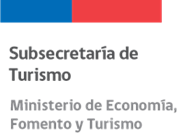 FICHA DE PRODUCTO EXPORTABLENOMBRE DEL PRODUCTONOMBRE DEL PRODUCTONOMBRE DEL PRODUCTOPlan formativo para guías generales de turismoDESCRIPCIÓNDESCRIPCIÓNDESCRIPCIÓNDESCRIPCIÓNComo parte del fortalecimiento de las capacidades de los profesionales del sector, Subsecretaría de Turismo desarrolló el “Plan Formativo para Guías de Generales de Turismo”, que consiste en un curso de capacitación de 80 horas destinado a transferir conocimientos generales sobre turismo, habilidades blandas y primeros auxilios de manera online.Luego de este proceso, los guías capacitados podrán conducirse a la certificación de competencias laborales que entrega ChileValora (con recursos adicionales), permitiendo así cumplir con la normativa vigente (Decreto Nº19 de 2019) e incorporarse al Registro de Prestadores de Servicios Turísticos de Sernatur.Como parte del fortalecimiento de las capacidades de los profesionales del sector, Subsecretaría de Turismo desarrolló el “Plan Formativo para Guías de Generales de Turismo”, que consiste en un curso de capacitación de 80 horas destinado a transferir conocimientos generales sobre turismo, habilidades blandas y primeros auxilios de manera online.Luego de este proceso, los guías capacitados podrán conducirse a la certificación de competencias laborales que entrega ChileValora (con recursos adicionales), permitiendo así cumplir con la normativa vigente (Decreto Nº19 de 2019) e incorporarse al Registro de Prestadores de Servicios Turísticos de Sernatur.Como parte del fortalecimiento de las capacidades de los profesionales del sector, Subsecretaría de Turismo desarrolló el “Plan Formativo para Guías de Generales de Turismo”, que consiste en un curso de capacitación de 80 horas destinado a transferir conocimientos generales sobre turismo, habilidades blandas y primeros auxilios de manera online.Luego de este proceso, los guías capacitados podrán conducirse a la certificación de competencias laborales que entrega ChileValora (con recursos adicionales), permitiendo así cumplir con la normativa vigente (Decreto Nº19 de 2019) e incorporarse al Registro de Prestadores de Servicios Turísticos de Sernatur.Como parte del fortalecimiento de las capacidades de los profesionales del sector, Subsecretaría de Turismo desarrolló el “Plan Formativo para Guías de Generales de Turismo”, que consiste en un curso de capacitación de 80 horas destinado a transferir conocimientos generales sobre turismo, habilidades blandas y primeros auxilios de manera online.Luego de este proceso, los guías capacitados podrán conducirse a la certificación de competencias laborales que entrega ChileValora (con recursos adicionales), permitiendo así cumplir con la normativa vigente (Decreto Nº19 de 2019) e incorporarse al Registro de Prestadores de Servicios Turísticos de Sernatur.OBJETIVOSOBJETIVOSOBJETIVOSOBJETIVOSFortalecer los conocimientos sobre turismo, habilidades blandas y primeros auxilios de las personas que actualmente se desempeñan como guías de turismo (sin importar su especialidad), permitiéndoles avanzar hacia la certificación de competencias laborales que entrega ChileValora, y posteriormente, incorporarse en el Registro de Prestadores de Servicios Turísticos de Sernatur.Fortalecer los conocimientos sobre turismo, habilidades blandas y primeros auxilios de las personas que actualmente se desempeñan como guías de turismo (sin importar su especialidad), permitiéndoles avanzar hacia la certificación de competencias laborales que entrega ChileValora, y posteriormente, incorporarse en el Registro de Prestadores de Servicios Turísticos de Sernatur.Fortalecer los conocimientos sobre turismo, habilidades blandas y primeros auxilios de las personas que actualmente se desempeñan como guías de turismo (sin importar su especialidad), permitiéndoles avanzar hacia la certificación de competencias laborales que entrega ChileValora, y posteriormente, incorporarse en el Registro de Prestadores de Servicios Turísticos de Sernatur.Fortalecer los conocimientos sobre turismo, habilidades blandas y primeros auxilios de las personas que actualmente se desempeñan como guías de turismo (sin importar su especialidad), permitiéndoles avanzar hacia la certificación de competencias laborales que entrega ChileValora, y posteriormente, incorporarse en el Registro de Prestadores de Servicios Turísticos de Sernatur.DATOS DE EJECUCIÓN A LA FECHADATOS DE EJECUCIÓN A LA FECHADATOS DE EJECUCIÓN A LA FECHADATOS DE EJECUCIÓN A LA FECHAA la fecha se ha ejecutado:Diseño instruccional de primer módulo del curso (sobre turismo).Virtualización de dichos contenidos en plataformaInicio de levantamiento de contenidos para segundo módulo del cursoA la fecha se ha ejecutado:Diseño instruccional de primer módulo del curso (sobre turismo).Virtualización de dichos contenidos en plataformaInicio de levantamiento de contenidos para segundo módulo del cursoA la fecha se ha ejecutado:Diseño instruccional de primer módulo del curso (sobre turismo).Virtualización de dichos contenidos en plataformaInicio de levantamiento de contenidos para segundo módulo del cursoA la fecha se ha ejecutado:Diseño instruccional de primer módulo del curso (sobre turismo).Virtualización de dichos contenidos en plataformaInicio de levantamiento de contenidos para segundo módulo del cursoMETODOLOGÍAMETODOLOGÍAMETODOLOGÍAMETODOLOGÍAEl Plan formativo mencionado considera los contenidos que se especifican a continuación:El Plan formativo mencionado considera los contenidos que se especifican a continuación:El Plan formativo mencionado considera los contenidos que se especifican a continuación:El Plan formativo mencionado considera los contenidos que se especifican a continuación:BENEFICIARIOSBENEFICIARIOSBENEFICIARIOSBENEFICIARIOSPERFILPERFILSer guía de turismo.Contar con más de 3 años de experiencia (comprobable).No contar con una carrera técnica o profesional afín a su trabajo.No contar con certificado de competencias laborales bajo el perfil de guía general de turismo de ChileValora.Ser guía de turismo.Contar con más de 3 años de experiencia (comprobable).No contar con una carrera técnica o profesional afín a su trabajo.No contar con certificado de competencias laborales bajo el perfil de guía general de turismo de ChileValora.N° POR GRUPON° POR GRUPOModalidad e- learning: Mínimo 15 participantes.Modalidad e- learning: Mínimo 15 participantes.COSTOSCOSTOSCOSTOSCOSTOSModalidad e- learning: $300.000 aproximado por usuarioModalidad e- learning: $300.000 aproximado por usuarioModalidad e- learning: $300.000 aproximado por usuarioModalidad e- learning: $300.000 aproximado por usuarioPLAZOS DE EJECUCIÓNPLAZOS DE EJECUCIÓNPLAZOS DE EJECUCIÓNPLAZOS DE EJECUCIÓNSe considera un plazo de ejecución de 5 meses. A continuación, se detalla la programación: Se considera un plazo de ejecución de 5 meses. A continuación, se detalla la programación: Se considera un plazo de ejecución de 5 meses. A continuación, se detalla la programación: Se considera un plazo de ejecución de 5 meses. A continuación, se detalla la programación: MÉTRICAS DE IMPACTOMÉTRICAS DE IMPACTOMÉTRICAS DE IMPACTOMÉTRICAS DE IMPACTO1Nº de guías capacitados con el plan formativo diseñadoNº de guías capacitados con el plan formativo diseñadoNº de guías capacitados con el plan formativo diseñado2Nº de guías que avanzan con el proceso de certificación de competencias laboralesNº de guías que avanzan con el proceso de certificación de competencias laboralesNº de guías que avanzan con el proceso de certificación de competencias laborales3Nº de guías registrados en registro de prestadores de servicios turísticos de Sernatur Nº de guías registrados en registro de prestadores de servicios turísticos de Sernatur Nº de guías registrados en registro de prestadores de servicios turísticos de Sernatur PERSONA DE CONTACTOPERSONA DE CONTACTOPERSONA DE CONTACTOPERSONA DE CONTACTONombreNombreNombreAngie Almendras VarelaInstituciónInstituciónInstituciónSubsecretaría de TurismoCargoCargoCargoProfesional Unidad de desarrollo de experienciasCorreo electrónicoCorreo electrónicoCorreo electrónicoaalmendras@subturismo.gob.clTeléfonoTeléfonoTeléfono56-2-24733545